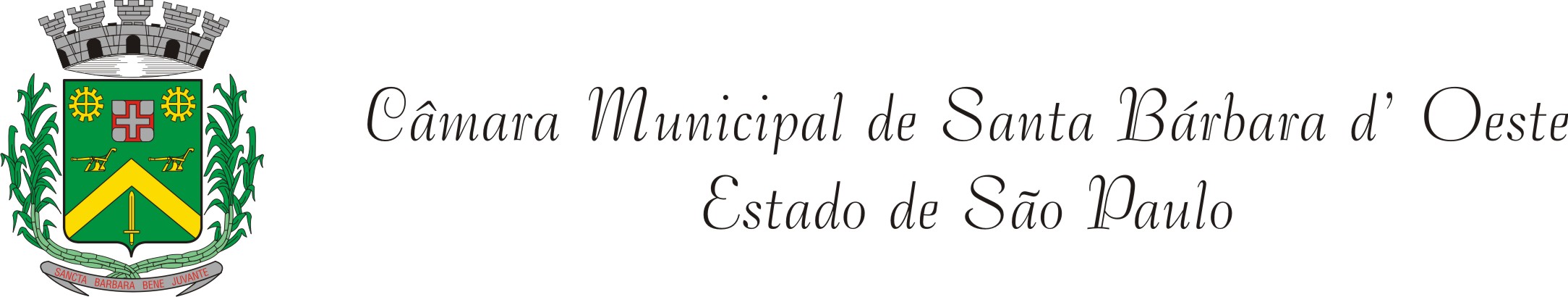 INDICAÇÃO Nº      1951     /12“Operação Tapa Buraco na Rua Itabi esquina com Rua Ipeuna no Bairro Jardim Sta Rosa”.  “INDICA ao Senhor Prefeito Municipal, na forma regimental, determinar ao setor competente que tome providências no sentido de executar operação tapa buraco na Rua Itabi esquina com Rua Ipeuna no Bairro Jardim Santa Rosa  d’Oeste”.Justificativa:A via acima mencionada encontra-se com a camada asfaltica bastante danificada necessitando com urgência de manutenção pois seu estado está prejudicando o trânsito de veículos e pedestres.Plenário “Dr. Tancredo Neves”, em 20 de Novembro de 2012.DUCIMAR DE JESUS CARDOSO“Kadu Garçom”-Vereador-